روش استفاده از سهمیه اعتبار تکثیر و صحافیدانشجویان با استفاده از کد اعتباری می توانند از سهمیه تکثیر خود در طول دوران تحصیل استفاده نمایند کد اعتباری چیست: کدی است که از طرف انتشارات دانشگاه به منظور استفاده دانشجویان از سهمیه اعتبار تکثیرو صحافی برای آنها اختصاص داده شده است.سهمیه اعتبار تکثیر هر سال در مهرماه برای استفاده دانشجویان شارژ میشود و برای هر بار شارژ اعتبار، کد اعتباری جدیدی به دانشجو اختصاص مییابد.سهمیه تکثیر و صحافی پایان نامه و رساله موقع دفاع شارژ میشودسهميه اعتبار تكثيرحداكثر تا 3 ماه پس از دفاع، معتبر خواهد بود. نکته مهم: برای استفاده از باقیمانده سهمیه اعتباری سال گذشته، لازم است از کد اعتباری سال مربوط استفاده گردد.روش دریافت کد اعتباری: ورود به سامانه گلستان از آدرس https://golestan.modares.ac.ir ، مشاهده گزارش اعتبار بودجه دانشجویی از طریق مسیر زیر: منوی پژوهش> مدیریت بودجه و اعتبارات> گزارش اعتبار بودجه دانشجویی (شماره گزارش برای دسترسی سریع «1618»)پس از وارد کردن شماره دانشجویی، مشاهده گزارش را کلیک و مبلغ اعتبار تخصیص یافته و کد اعتباری را مشاهده نمایید. (حفظ کد اعتباری به عهده دانشجو است).روش استفاده از کد اعتباری: دانشجو با مراجعه به مرکزتکثیر و صحافی دانشگاه و پس از مشخص شدن نوع کار(کپی، پرینت، صحافی و ...) و تعداد آن،  وارد کردن کد اعتباری؛ کلیک روی دکمه جستجو؛کلیک در ستون تعداد درخواستی و وارد کردن تعداد سرویس مورد نیاز؛کلیک روی چاپ فاکتور و دریافت فیش ازچاپگر وبکیوسک و تحویل به متصدی صندوق.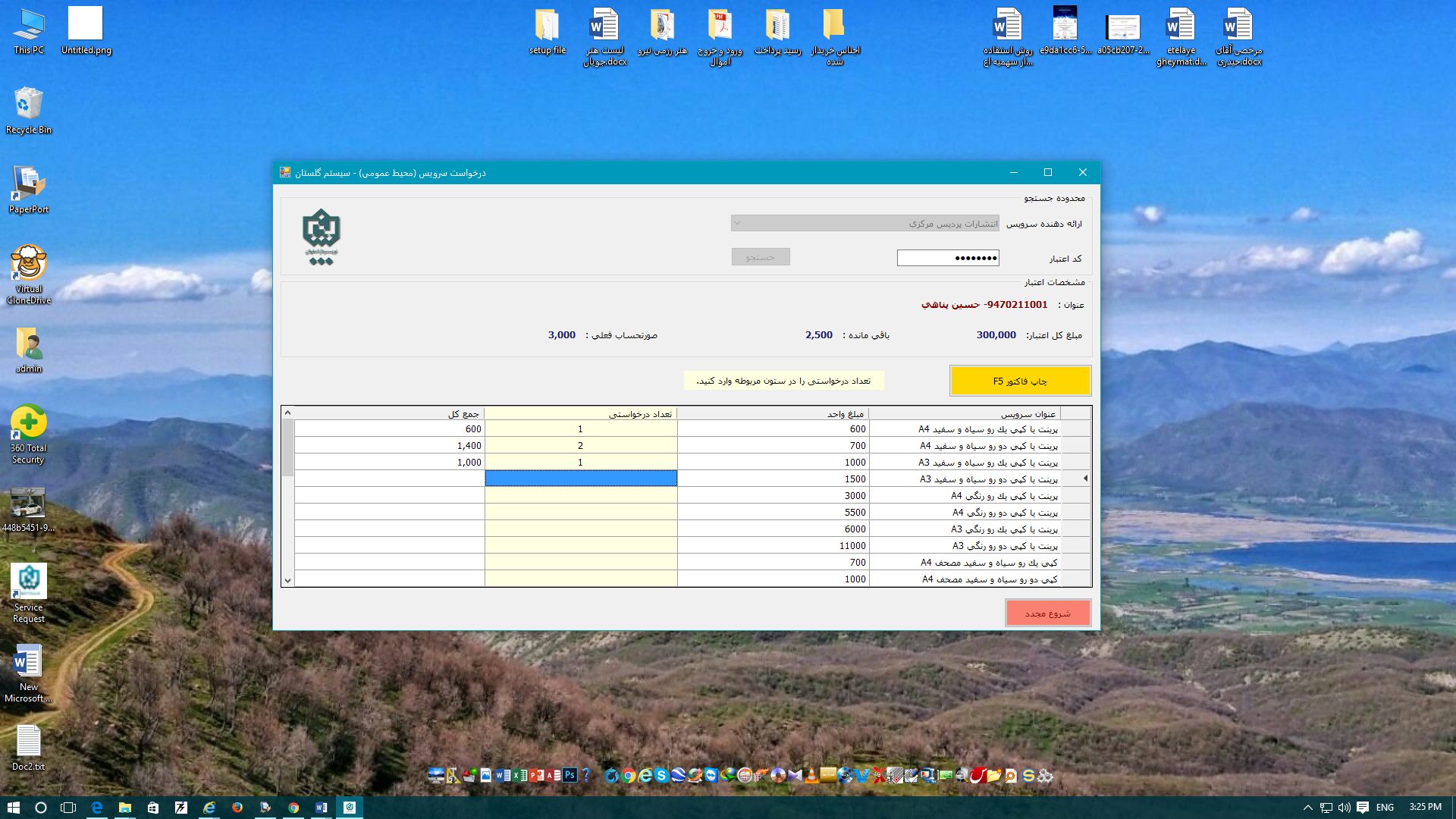 برای دسترسی به شیوهنامه استفاده از سهمیه اعتبار تکثیر به آدرس press.modares.ac.ir مراجعه و در بخش آیین نامهها و دستورالعملها « شیوه‌نامه استفاده از سهمیه اعتبار تکثیر »  را مطالعه فرمایید.                                                                                                                           انتشارات دانشگاه